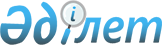 Об утверждении дополнительных условий включения в реестр владельцев магазинов беспошлинной торговлиПриказ Министра финансов Республики Казахстан от 19 февраля 2018 года № 232. Зарегистрирован в Министерстве юстиции Республики Казахстан 14 марта 2018 года № 16579.
      В соответствии с подпунктом 5) пункта 1 статьи 524 Кодекса Республики Казахстан от 26 декабря 2017 года "О таможенном регулировании в Республике Казахстан" ПРИКАЗЫВАЮ:
      1. Утвердить прилагаемые дополнительные условия включения в реестр владельцев магазинов беспошлинной торговли.
      2. Признать утратившим силу приказ Министра финансов Республики Казахстан от 26 февраля 2015 года № 134 "Об утверждении Правил реализации товаров в магазинах беспошлинной торговли, дополнительных условий включения в реестр владельцев магазинов беспошлинной торговли" (зарегистрирован в Реестре государственной регистрации нормативных правовых актов под № 10653, опубликован 15 июня 2015 года в информационно-правовой системе "Әділет"). 
      3. Комитету государственных доходов Министерства финансов Республики Казахстан (Тенгебаев А.М.) в установленном законодательством порядке обеспечить:
      1) государственную регистрацию настоящего приказа в Министерстве юстиции Республики Казахстан;
      2) в течение десяти календарных дней со дня государственной регистрации настоящего приказа направление его копии в бумажном и электронном виде на казахском и русском языках в Республиканское государственное предприятие на праве хозяйственного ведения "Республиканский центр правовой информации" Министерства юстиции Республики Казахстан для официального опубликования и включения в Эталонный контрольный банк нормативных правовых актов Республики Казахстан;
      3) размещение настоящего приказа на интернет-ресурсе Министерства финансов Республики Казахстан;
      4) в течение десяти рабочих дней после государственной регистрации настоящего приказа в Министерстве юстиции Республики Казахстан представление в Департамент юридической службы Министерства финансов Республики Казахстан сведений об исполнении мероприятий, предусмотренных подпунктами 1), 2) и 3) настоящего пункта.
      4. Настоящий приказ вводится в действие по истечении десяти календарных дней после дня его первого официального опубликования.
      "СОГЛАСОВАНО"
Министр иностранных дел
Республики Казахстан
____________________ К. Абдрахманов
23 февраля 2018 года Дополнительные условия включения в реестр владельцев магазинов беспошлинной торговли
      Для магазинов беспошлинной торговли, предусмотренных для реализации товаров дипломатическим представительствам, консульским учреждениям, представительствам государств при международных организациях, международным организациям или их представительствам, расположенным на таможенной территории Евразийского экономического союза, а также членам дипломатического персонала дипломатического представительства, консульским должностным лицам и членам их семей, которые проживают вместе с ними, персоналу (сотрудникам, должностным лицам) представительств государств при международных организациях, международных организаций или их представительств, дополнительными условиями включения в реестр владельцев магазинов беспошлинной торговли являются:
      1) наличие устройства для сканирования документов в соответствии с требованиями, установленными законодательством Республики Казахстан;
      2) наличие контрольно-пропускного режима доступа физических лиц на территорию магазина беспошлинной торговли;
      3) наличие систем контроля входа лиц на территорию и (или) в помещения и выхода с территории и (или) из помещений (где находятся документы, товары, подлежащие таможенному контролю), оборудованных средствами видеонаблюдения, функционирующими в круглосуточном режиме, позволяющими осуществлять просмотр видеоинформации о происшедших событиях в течение последних тридцати календарных дней на территории магазина беспошлинной торговли.
					© 2012. РГП на ПХВ «Институт законодательства и правовой информации Республики Казахстан» Министерства юстиции Республики Казахстан
				
      Министр финансов
Республики Казахстан 

Б. Султанов
Утверждены 
приказом Министра финансов
Республики Казахстан 
от 19 февраля 2018 года № 232